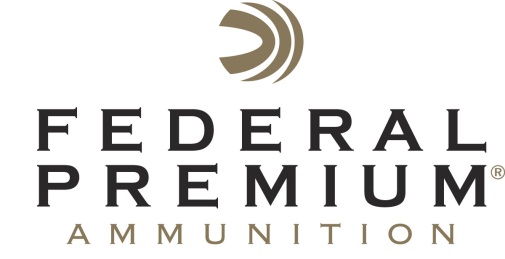 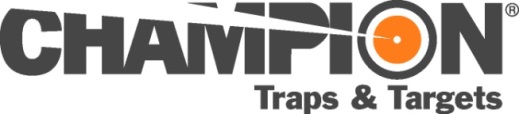  
Contact: JJ ReichPublic Relations Specialist	763-323-3862FOR IMMEDIATE RELEASE 		 				 E-mail: pressroom@atk.comChampion and Federal Premium Create Tom Knapp Memorial ScholarshipIn 2013, the shooting sports lost a tremendous ambassador with the passing of legendary exhibition shooter Tom Knapp.  To honor his memory and continue his legacy of stewardship, Champion® Traps and Targets and Federal Premium® Ammunition teamed to create the Tom Knapp Memorial Scholarship. With the support of his wife, Champion extended Knapp’s licensed products program to fund $10,000 in scholarships for college-bound student-athletes. Four scholarship winners, two boys and two girls, will each be awarded $2,500 scholarships and will be chosen from applicants involved in the Minnesota State High School Clay Target League. Scholarship winners will receive their awards at the League Championships in June 2015.ANOKA, MN – Feb. 5, 2015 – The shooting sports lost a tremendous ambassador, teacher and friend in 2013 with the passing of exhibition shooter Tom Knapp. His combination of shooting skills and stage presence inspired an entire generation of new shooters. To honor his memory and continue his legacy of stewardship, Champion® Traps and Targets and Federal Premium® Ammunition teamed to create the Tom Knapp Memorial Scholarship. For more than a decade, Knapp represented these brands around the world at live exhibitions, on television and at countless consumer and trade shows. With the support of his wife, Colleen, Champion extended Knapp’s licensed products program to fund a scholarship that will award $2,500 each to two boys and two girls that are college-bound students. In 2015, four scholarship winners will be chosen from applicants in the Minnesota State High School Clay Target League, and will receive their awards at the League Championships in June 2015.To learn more about this scholarship opportunity and how shooters who participate in the Minnesota State High School Clay Target League can apply, visit the League’s website at www.mnclaytarget.com. Scholarship and product information can also be found at www.championtarget.com and www.federalpremium.com.